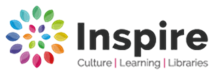 Mobile Library visits for 2020For information about requested titles or particular items of stock, please contact:Southwell Library 01636 812148.  Email: southwell.library@inspireculture.org.ukDay: WednesdayDay: WednesdayMobile: EastMobile: EastMobile: EastRoute: 14Route: 14Jan 22Feb 19thFeb 19thMar 18thApr 15thApr 15thMay 13thJun 10thJuly 8thJuly 8thAug 5thSept 2ndSept 2ndSept 30thOct 28thNov 25thNov 25thDec 23rdStop No.LocationStop Name Arrive DepartDepart1ElstonMill Hill9.4510.0010.002ElstonTudor Oaks10.0510.2510.253ElstonChapel lane10.3010.4010.404ElstonToad Lane (opp no. 27)10.4511.0511.055ElstonThe Green11.1011.3011.306ElstonPre School11.3512.0012.007FlinthamBoot & Shoe12.1012.4012.408SibthorpeFarm Corner13.2013.3513.359FlinthamConey Grey Spinney13.5514.1014.1010East StokeWI Hall14.2014.4014.40East StokeBrownlow Cl14.5013.1013.10